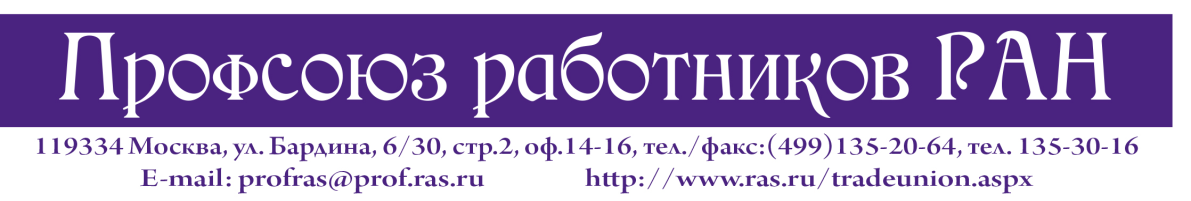         ЗАЯВЛЕНИЕ25 декабря 2020 года Президент РФ Владимир Путин подписал Указ о проведении в 2021 году в России Года науки и технологий. Объявление Года науки могло стать отличным поводом для того, чтобы правительство обратило более пристальное внимание на некоторые многолетние проблемы и выделило средства на их решение. Отдельные проблемы были ярко обозначены уже в начале Года: на состоявшемся 8 февраля 2021 года заседании Совета по науке и образованию при Президенте РФ были остро поставлены вопросы оплаты труда ученых и материально-технического обеспечения научных исследований. Выступление Анастасии Проскуриной на заседании президентского Совета и разработанное Минобрнауки России примерное Положение об оплате труда в подведомственных организациях укрепляли надежду, что будут найдены дополнительные средства на повышение зарплат научных сотрудников, а, возможно, и не только. Упомянутое Положение предусматривало повышение размера должностных окладов сотрудников научных организаций и многие ученые считали, что институты получат на повышение окладов дополнительные средства, хотя обязанностью министерства выделение дополнительных средств не было.Однако значимых изменений даже в плане зарплат научных сотрудников Год науки не принес, разве что выделенный в конце 2021 года объем дополнительных средств на повышение оплаты труда научных сотрудников был несколько выше обычного. Не произошло серьезных подвижек в плане финансирования науки и в других вопросах. В некоторых отношениях ситуация даже изменилась к худшему: реформа научных фондов уже привела к сокращению возможностей для получения грантового финансирования на проведение научных исследований.Не сулят изменений к лучшему в плане роста зарплат ученых и других работников научных организаций и бюджетные планы на 2022 – 2024 годы: бюджет научных организаций планируется увеличивать лишь немного превышающими плановые показатели по инфляции темпами. И в общем картина с финансированием науки не улучшится: в отношении к ВВП бюджетные расходы на гражданские исследования и разработки сократятся с 0,45 % в 2022 году до 0,4 % в 2024 году, для фундаментальной науки бюджетные расходы стабилизируются примерно на уровне 0,17 % ВВП в год. А значит, у России нет никаких шансов выйти на характерный для развитых стран уровень финансирования фундаментальных исследований – 0,4-0,6 % ВВП.Недостаточный уровень финансирования науки вообще и фундаментальных исследований, в частности, не позволяет достичь целей, поставленных Указами президента России. Об этом свидетельствует динамика ключевых показателей, установленных национальным проектом «Наука». Так, по данным Организации экономического сотрудничества и развития, Россия, находившаяся в 2016 году на 4 месте в мире по численности исследователей, в 2018 году опустилась на 6 место по этому показателю. Происходит ухудшение показателей нашей страны и по другому ключевому индикатору национального проекта «Наука» – месту по удельному весу в общем числе статей в изданиях, индексируемых в международных базах данных. Если по итогам 2019 года Россия занимала 12 место по общему числу публикаций, индексируемых базой данных Web of Science, то по итогам 2020 года наша страна опустилась на 14 место.ЮНЕСКО объявило 2022 год международным Годом фундаментальных наук для устойчивого развития, точнее, этот Год пройдет с 1 июля 2022 года по 30 июня 2023 года. «Для достижения 17 целей, предусмотренных стратегией устойчивого развития до 2030 года, как никогда важна роль фундаментальных наук», - было заявлено на Генеральной Ассамблее ООН при подписании резолюции о проведении Года фундаментальных наук. Профсоюз работников РАН считает, что лучшим признанием важности фундаментальной науки будет не очередной набор праздничных мероприятий, а резкое увеличение бюджетного финансирования.  